Yale General Internal Medicine Grand Rounds (GIM Grand Rounds) Presented byYale School of Medicine’s Department of Internal MedicineSection of General Internal Medicine     			       “Updates in Cognitive Impairment and Dementia”Date: February 10, 2022, 7:30 am - 8:30 am Zoom:  https://zoom.us/j/95341631860Texting code for today’s session: 29068                     Course Directors/Hosts: Lisa Puglisi, MD 203-784-7411 and Matt Ellman, MDThere is no corporate or commercial support for this activityFinancial Disclosure Information: Dr. Fredericks reports Ownership Interest-Membership on advisory committees or review panels-Pangolin Therapeutics.Dr. Ellman, Dr. Puglisi, and Dr. O’Connor, course directors and faculty members for the Yale General Internal Medicine Faculty Meetings, have no relevant financial relationship(s) with ineligible companies to disclose.Patti Cavaliere, Vivian DuBrava, Michele Manganello coordinators/planners for the Yale General Internal Medicine Faculty Meetings, have no relevant financial relationship(s) with ineligible companies to disclose.Accreditation Statement: Yale School of Medicine is accredited by the Accreditation Council for Continuing Medical Education (ACCME) to provide continuing medical education for physicians. Designation Statement: Yale School of Medicine designates this Live Activity for a maximum of 1.00 AMA PRA Category 1 Credit(s)™. Physicians should only claim credit commensurate with the extent of their participation in the activity.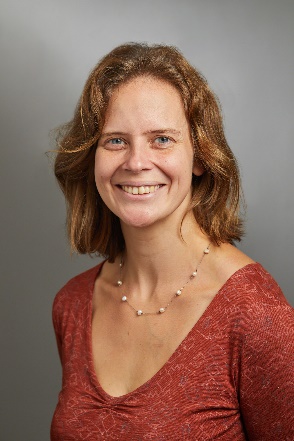 Program Goals: Using a case-based approach, learn recommended and evidence-based approaches to common diagnostic and treatment-related problems in cognitive impairment and dementia.Become familiar with recent therapeutic developments and controversies in the treatment of dementia.Become aware of disparities in dementia diagnosis, treatment, and outcome for individuals from vulnerable groups, including people of color.Target Audience: Medical Professionals 